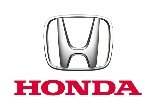 Honda Automóveis reconhece os melhores fornecedores de 2021Sumaré, 27 de junho de 2022 – A Honda Automóveis do Brasil realizou na última semana o reconhecimento dos fornecedores que mais se destacaram em suas áreas de atuação ao longo de 2021. A escolha das empresas premiadas leva em conta critérios como qualidade, entrega, atendimento, custos, preservação do meio ambiente, desempenho em peças de reposição, entre outros.Foram premiados nesta edição 19 fornecedores, sendo 14 deles por Excelência em Qualidade e Entrega em suas áreas de atuação; seguido por cinco empresas que foram destaques em Meio Ambiente, Desenvolvimento de novos modelos, Divisão de Peças e no programa Honda Way, que visa fortalecer os princípios de produção, desenvolvendo técnicas que limitem a variabilidade no processo produtivo e tragam mais qualidade e segurança ao produto. “Para a Honda, o desenvolvimento contínuo de soluções de melhoria é de suma importância para garantir produtos e serviços de excelência aos clientes. E para obtermos um ciclo eficaz de aprimoramento constante, é fundamental contarmos com a parceria dos nossos fornecedores, que são peças fundamentais neste processo. É gratificante reconhecer as empresas que se destacaram ao longo dessa jornada. Parabéns a todos pelos resultados”, comenta Otavio Mizikami, Vice-Presidente Industrial da Honda Automóveis do Brasil. Confira abaixo a relação de fornecedores reconhecidos pela Honda Automóveis do Brasil:Categoria Excelência em Qualidade e Entrega:AGC VIDROS FUCHS LUBRIFICANTESHITACHI ASTEMOHONDA LOCKIDEMITSU LUBEITAESBRALITENS AUTOMOTIVEMUBEANITTO DENKOSOGEFI SUSPENSIONSUMIDENSOTRBRVUTEQ YAZAKICategoria Meio Ambiente - Redução de emissões de CO2YAZAKICategoria Programa de Qualidade Honda WAYMITSUBA AUTOPARTSCategoria Excelência no desenvolvimento de novos modelosG-KT DO BRASILMETALAC SPSCategoria Excelência no atendimento de peças de reposiçãoTOWER AUTOMOTIVE